بسمه تعالی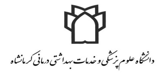     دانشکده بهداشتشیوه نامه برگزاری ژورنال کلاب گروه مهندسی بهداشت محیط گروه مهندسی بهداشت محیط دانشکده بهداشت دانشگاه علوم پزشکی کرمانشاه،  به عنوان یکی از گروههای اصلی آموزشی این دانشکده، در راستای ارتقای سطح پژوهش و تحقیقاتی  دانشجویان  تحصیلات تکمیلی این رشته همزمان با خدمات آموزشی معمول افزایش سطح یادگیری و آموزش، اقدام به برگزاری جلسات ژورنال کلاب با حضور اساتید و دانشجویان این حوزه نموده است. بدین منظور شیوه نامه اجرای این برنامه  به صورت زیر تدوین گردیده است:  کلیات: ژورنال کلابها جلسات آموزشی دورهای هستند که در آن دانشجویان بر طبق برنامه منظم و مشخص، مقالات اخیراً منتشر شده در متون علمی را نقادانه ارزیابی میکنند. در ارائه ژورنال کلاب، تنها مقالات چاپ شده ارزیابی میشوند. در این جلسات به دانشجویان تحصیلات تکمیلی اجازه داده خواهد شد که در حضور اساتید و دانشجویان تحصیلات تکمیلی، با نحوه ارائه و داوری کردن یک مقاله آشنایی پیدا کنند و بنابراین یک برنامه آموزشی فعال تلقی میگردد. در  ژورنال کلاب هدف این است که با ارائه یک مقاله، نحوه داوری کردن و ارزیابی کردن قسمتهای مختلف مقاله  به دانش آموختگان آموزش داده شود.  مهمترین اهداف برنامه ژورنال کلاب: ایجاد بستر مناسب جهت ارتقای مهارتهای پژوهشی  آشنایی با نحوه صحیح نقد و بررسی مقالات آموزش نحوه ی درست تعیین اعتبار یک مجله، مقاله و ...آشنایی دانشجویان با انواع مجلات، پایگاهها و سایت های تحقیقاتی معتبر دنیا ایجاد انگیزه و روحیه همکاری بین دانشجویان  و اساتید و بهبود مهارت بحثهای گروهیتبیین و ایجاد ایدههای پژوهشیتقویت دانش و توانایی علمی دانشجویان بهبود مهارت خواندن و درک  مقالات علمیارتقاء دانش و مهارت نگارش مقالات علمی مراحل انتخاب  یک مقاله جهت ارائه در ژورنال کلاب به صورت زیر می باشد:فراخوان به دانشجویان در ابتدای شروع هر ترم جهت انتخاب مقالات (کلیه اطلاع رسانیها در گروههای مجازی ژورنال کلاب که به همین منظور ایجاد شده است و همچنین نصب اطلاعیه در برد گروه صورت میگیرد).مقاله  انتخاب شده باید جدید و به روز باشد(دو سال اخیر)مقاله منتخب باید در ژورنال های معتبر بین المللی به چاپ رسیده باشد.مقاله اصیل پژوهشی باشد( مقاله های مروری متون و گزارش موردی برای ژورنال کلاب انتخاب نشود).مقاله باید مرتبط با رشته تحصیلی  و ترجیحا در راستای موضوع پایان نامه دانشجو  و یا علاقه مندی دانشجو انتخاب گردد.مقاله از نوعآوری و نکات کاربردی برای حوزه مهندسی بهداشت محیط برخوردار باشد.بحث در خصوص مقاله با محوریت استاد راهنما صورت گیرد.مقالات انتخاب شده حداقل یک ماه قبل از ارایه  توسط دانشجو  انتخاب و بعد از بررسی توسط مسئول ژورنال کلاب که یکی از دانشجویان دکتری این رشته است تایید نهایی میگردد و  سپس در برنامه ژورنال کلاب گنجانده میشود. زمان و محل برگزاری جلسات:بعد از فرایند انتخاب و تایید مقالات منتخب، برنامه زمانبندی اجرای جلسات توسط مسئول ژورنال کلاب با هماهنگی  و نظارت مدیر گروه  تهیه و تنظیم میگردد. سپس فایل برنامه مربوطه در سایت دانشکده بهداشت، گروه مجازی ژورنال کلاب و همچنین برد گروه جهت اطلاع اساتید ودانشجویان قرار داده میشود(پیوست1). هر دانشجو مقاله خود را با مشورت و نظارت استاد راهنمای خود  نقد و بررسی مینماید.در این برنامه تاریخ، مکان و زمان برگزاری جلسات نیز تعیین میشود که جلسات به صورت دو هفته یکبار و در بازه زمانی بین 12 و 30 تا 13و30 دقیقه روزهای دوشنبه مشخص شده اند. ارائه دهندگان: دانشجویان دکتری مهندسی بهداشت محیطدانشجویان کارشناسی ارشد مهندسی بهداشت محیطقوانین و مقرارات جلسات:دانشجوی ارائه دهنده موظف است که یک هفته قبل از ارائه، فایل Pdf   مقاله منتخب، تاریخ، زمان و مکان برگزاری جلسه را از طریق روشهای ذکر شده در بالا، اطلاع رسانی نماید. کلیه اساتید و دانشجویان موظف هستند که در این جلسات شرکت نمایند.اسامی اساتید و دانشجویان حاضر در جلسات توسط مسئول ژورنال کلاب  در برگه صورتجلسه ثبت میگردد. هر دانشجوی کارشناسی ارشد حداقل دو بار و هر دانشجوی دکترا حداقل سه بار در طول تحصیل خود باید  در این جلسات مقاله ارائه دهند. در پایان هر  جلسه، فرم  صورتجلسه و حضور غیاب توسط اساتید و دانشجویان تکمیل  و امضا میگردد(پیوست 2). در پایان هر ترم، فرم ارزشیابی و نظرسنجی  نیز توسط اساتید و دانشجویان تکمیل  میگردد(پیوست 3).مسئول ژورنال کلاب توسط مدیر گروه و از بین دانشجویان دکتری این رشته انتخاب میگردد. مسئول ژورنال کلاب موظف است تمامی مراحل انجام فرایند ژورنال کلاب  از جمله امور مربوط به تنظیم برنامه زمانبندی جلسات، انتخاب مقالات برای دانشجویان، تهیه فرمهای صورتجلسه، حضور و غیاب و...  را انجام دهد.  پیوست 1New Journal Club Time Table 2022پیوست 2بسمه تعالیصورتجلسه برنامه ژورنال کلاب گروه مهندسی بهداشت  محیط پیوست 3بسمه تعالیفرم ارزشیابی جلسات ژورنال کلاب گروه مهندسی بهداشت محیط دانشکده بهداشت کرمانشاه  اساتید ارجمند و دانشجویان گرامی لطفاً با پاسخگویی دقیق، دست اندرکاران این برنامه را در بهبود مستمر جلسات ژورنال کلاب یاری نمایید.تهیه و تنظیم:شهین چراغیان دانشجو دکتری مهندسی بهداشت محیط و مسئول ژورنال کلابردیفعنوان مقالهارائه دهندهتاریخ و مکان ارائهعنوان مقاله:نام ارائه دهنده:استاد راهنما:تاریخ برگزاری جلسه:اساتید حاضر در جلسهاساتید حاضر در جلسهاساتید حاضر در جلسهدانشجویان حاضر در جلسهدانشجویان حاضر در جلسهدانشجویان حاضر در جلسهردیفنام و نام خانوادگیامضاءردیفنام و نام خانوادگیامضاءردیفویژگی های جلسه ژورنال کلابکاملاً موافقتاحدی موافقکاملا مخالفتاحدی مخالفویژگی های عمومیویژگی های عمومیویژگی های عمومیویژگی های عمومیویژگی های عمومیویژگی های عمومی1مدت زمان جلسه کافی بود.2مقاله قبل از برگزاری جلسه قابل دسترسی بود.3رهبری و اداره جلسه مناسب بود.مقالهمقالهمقالهمقالهمقالهمقاله4موضوع مقاله مناسب بود.5نوع مقاله انتخابی از نظر روش شناسی مناسب بود.6مقاله به روز و جدید، مربوط به 2 سال اخیر بود.اثربخشیاثربخشیاثربخشیاثربخشیاثربخشیاثربخشی7این جلسه پاسخگوی برخی نیازهای علمی من بود.8این جلسه سوالات جدیدی را برای من ایجاد نمود.9این جلسه زمینه ای برای پژوهش در مورد این موضوع فراهم نمود.10حاصل این جلسه در آموزش قابل کاربرد است.ارائهارائهارائهارائهارائهارائه11خلاصه ای جامع از مقاله ارائه شد.12کیفیت مقاله به شکلی مناسب مورد بحث واقع شد.13حداقل نیمی از زمان به بحث گروهی اختصاص داده شد.14در پایان بحث، مطالب جمع بندی گردید.15ارائه دهنده به محتوی تسلط کافی داشت.16از وسایل کمک آموزشی مناسبی استفاده شده است.